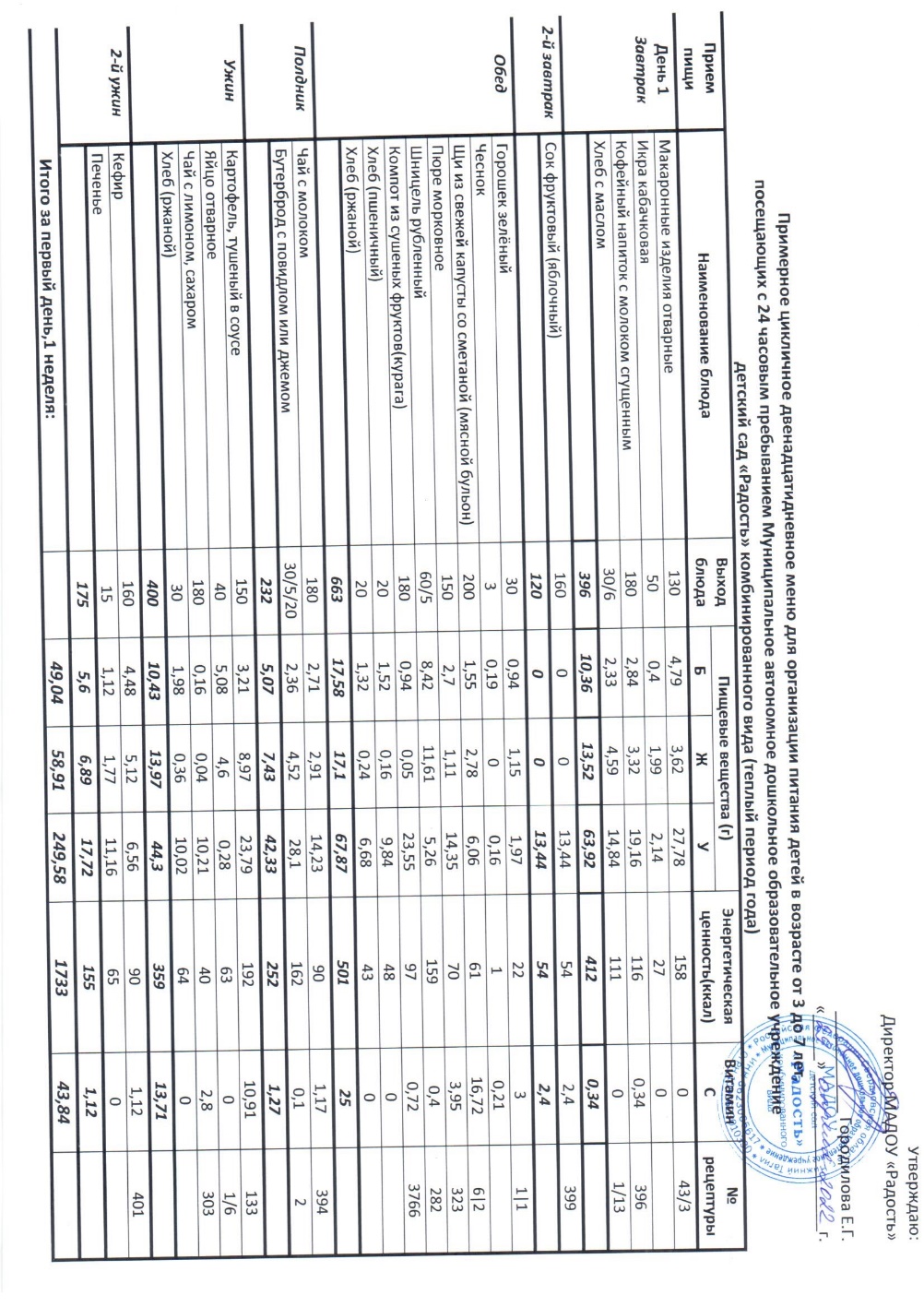 Заключение к примерному цикличному двенадцатидневному меню для организации питания детей от 3 до 7 лет в соответствии санитарно-эпидемиологическим правилам и нормативам примерного меню (согласно 2.4.3648-20 СанПиН).В детском дошкольном учреждении для питания детей от3 до 7 лет организованно пяти/шестиразовое питание (завтрак,2-й завтрак, обед, полдник, ужин, 2-й ужин). Завтрак состоит из горячего блюда (каша, запеканка, творожные и яичные блюда и др.), бутерброда и горячего напитка. Обед включает закуску (салат или порционные овощи), первое блюдо (суп), второе (гарнир и блюдо из мяса, рыбы или птицы), напиток (компот или кисель). Полдник включает напиток (молоко, соки, чай) с булочкой или кондитерскими изделиями без крема. Ужин включает рыбные, мясные, овощные или творожные блюда и горячие напитки. На второй ужин выдаются кисломолочные напитки с кондитерским изделием без крема. В промежутке между завтраком и обедом организован дополнительный прием пищи – второй завтрак, включающий сок или свежие фрукты.	Ежедневно в меню включен: молоко и кисломолочные продукты, мясные или рыбные блюда, картофель, овощи, хлеб, крупы, сливочное и растительное масло, соль, сахар. Остальные продукты – творог, сметана, сыр, яйцо, соки - 2-3 раза в неделю.	В целях профилактики гиповитаминозов проводиться искусственная витаминизация третьих блюд (компоты, кисели) после его охлаждения до температуры 15 градусов (для компотов) и 35 градусов для киселя аскорбиновой кислотой из расчета 50 мг на порцию непосредственно перед реализацией. Витаминизированные блюда не подогревают.Меню составлено с учетом сезонности. Овощи урожая прошлого года, а в период после 1 марта используются только после термической обработки.В меню не допускается повторений одних и тех же блюд или кулинарных изделий в один и тот же или последующие два дня. Средняя калорийность составляет 1888 ккал, что обеспечивает суточную потребность в энергии на 105%. ПриемпищиНаименование блюдаВыходблюдаПищевые вещества (г)Пищевые вещества (г)Пищевые вещества (г)Энергетическаяценность(ккал)ВитаминС№рецептурыПриемпищиНаименование блюдаВыходблюдаБЖУЭнергетическаяценность(ккал)ВитаминС№рецептурыДень 2ЗавтракКаша из смеси круп (рис, пшено)2008,3510,0637,232692,29185жДень 2ЗавтракКакао с молоком1803,673,8715,711101,43397День 2ЗавтракХлеб с сыром30/104,912,914,761070,073/13День 2Завтрак42016,9316,8367,74863,792-й завтракСок фруктовый (мульти фрукт) 1600013,44542,43992-й завтрак1600013,44542,4ОбедСалат из отварной  белокоч. капусты с  раст. маслом601,034.066,036316,15/1ОбедУха рыбацкая/уха с  рыбными консервами2008,344,258,741226,7630|2ОбедПюре картофельное1503,164,8815,91385,19321ОбедКотлеты(биточки) рыбные запечённые8013,725,777,281420,32255ОбедКомпот из чернослива и изюма1800,310,0822,1860,325|10ОбедХлеб (пшеничный)302,280,2414,76710ОбедХлеб (ржаной)201,320,246,68430Обед72030,1619,5281,4966528,69ПолдникСдоба обыкновенная605,464,2733,441940,058|12ПолдникМолоко кипяченое1805,225,768,461042,34400Полдник24010,6810,0341,92982,39УжинГолубцы ленивые14011,8810,698,617717,53298УжинСоус сметанный с томатом300,481,022,03230,28355УжинКомпот из свежих  плодов (свежезаморожен. вишня)1800,360,0728,768272372бУжинХлеб ржаной301,980,3610,02640Ужин38014,712,1449,4134689,812-й ужинКефир 1604,32417,281261,444012-й ужинПряник180,970,7413,236202-й ужин1785,294,7430,511881,44Итого за второй день, 1 неделя:Итого за второй день, 1 неделя:77,7663,26284,452037128,52ПриемпищиНаименование блюдаВыходблюдаПищевые вещества (г)Пищевые вещества (г)Пищевые вещества (г)Энергетическаяценность(ккал)ВитаминС№рецептурыПриемпищиНаименование блюдаВыходблюдаБЖУЭнергетическаяценность(ккал)ВитаминС№рецептурыДень 3ЗавтракОмлет запеченный или паровой807,9810,991,531360,142|6День 3ЗавтракЙогурт1253,53,1216,251070,75День 3ЗавтракКофейный напиток с молоком18033,3114,33971,17395День 3ЗавтракХлеб с маслом30/62,334,5914,8411101\13День 3Завтрак42116,8122,0146,954512/062-й завтракЯблоко1800,720,7217,6481182-й завтрак1800,720,7217,648118ОбедСалат из кукурузы250,911,85,6142012ОбедСуп картофельный с крупой (куриный бульон)2006,717,8214,981576,5716\2ОбедКапуста тушеная1302,672,59,937921,658\3ОбедФрикадельки из мяса кур558,167,34,751020,08308ОбедКомпот из сухофруктови шиповника1800,94024,41970,72376ОбедХлеб пшеничный 302,280,2414,76710ОбедХлеб ржаной201,320,246,68430Обед64022,9919,981,1259129,02ПолдникПирожок печеный (фарш картофельный с луком)503,72,5820,641230,53454ПолдникСок фруктовый (яблочный) 1800020,16813,6399Полдник2303,72,5840,82044,13УжинМакаронные изделия отварные с сыром1306,585,5526,021740,0643-2\3УжинСырники из творога8513,778,9417,682070,386\5УжинМолоко сгущенное151,081,278,4480,15УжинЧай с сахаром1800,10,0310380392УжинХлеб ржаной201,320,246,68430Ужин43022,8516,03136,15100,592-й ужинСнежок1604,32417,281261,444012-й ужинЗефир250,2019,577602-й ужин1854,52436,852021,44Итого за третий день, 1 неделя:Итого за третий день, 1 неделя:71,5965,24359,46203961,18ПриемпищиНаименование блюдаВыходблюдаПищевые вещества (г)Пищевые вещества (г)Пищевые вещества (г)Энергетическаяценность(ккал)ВитаминС№рецептурыПриемпищиНаименование блюдаВыходблюдаБЖУЭнергетическаяценность(ккал)ВитаминС№рецептурыДень 4ЗавтракКаша жидкая «Геркулес»2008,7511,1631,562432,29185гДень 4ЗавтракЧай с молоком1802,712,9114,23901,17394День 4ЗавтракХлеб с маслом30\62,334,5914,841110,001\13День 4ЗавтракСыр (порциями)102,632,660360,077День 4Завтрак42616,4221,3260,634803,53ОбедЧеснок30,1900,1610,21ОбедСуп картофельный с бобовыми2505,035,3923,731597,0617\2ОбедКартофель отварной1302,523,5717,6412418,21\3ОбедКапуста цветная отварная с соусом400,820,782,591815,66127ОбедКотлеты рубленые из птицы8012,428,65111380305ОбедКомпот из свежих плодов(яблоко)1800,140,1421,53843,6372ОбедХлеб пшеничный302,280,2414,76710ОбедХлеб ржаной201,320,246,68430Обед73324,7219,0198,0963844,73ПолдникВатрушка с творогом658,28,5926,162140,065\12ПолдникСок фруктовый (мультифрукт)1800020,16813,6399Полдник2458,28,5946,322953,66УжинКаша рисовая рассыпчатая902,212,1323,11121045\3УжинСуфле из печени5511,845,541,6810320,1735\8УжинСоус сметанный с томатом и луком300,521,332,33260,52357УжинКисель из ягод (свежезамороженная  брусника)1800,190,0429,6910136378УжинХлеб ржаной301,980,3610,02640Ужин38516,749,466,8341556,692-й ужинКефир1604,485,126,56901,124012-й ужинПеченье151,121,7711,166502-й ужин1755,66,8917,721551,12Итого за четвертый день, 1 неделя:Итого за четвертый день, 1 неделя:71,6865,21289,591983109,73ПриемпищиНаименование блюдаВыходблюдаПищевые вещества (г)Пищевые вещества (г)Пищевые вещества (г)Энергетическаяценность(ккал)ВитаминС№рецептурыПриемпищиНаименование блюдаВыходблюдаБЖУЭнергетическаяценность(ккал)ВитаминС№рецептурыДень 5ЗавтракСуфле творожное11015,3514,8215,32620,6218\5День 5ЗавтракКакао с молоком1803,673,8715,711101,43397День 5ЗавтракХлеб с сыром 30\104,912,914,761070,073\13День 5Завтрак33023,9321,5945,774792,122-й завтракБанан1802,70,937,8164182-й завтрак1802,70,937,816418ОбедСалат из отв. картофеля, репчатый лук, кукуруза, р/м601,384,288,24815,3227\1ОбедСуп лапша на курином бульоне2007,2713,641270,5620\2ОбедСвекла тушеная в сметанном соусе1302,32,7612,69876,8316\3ОбедБиточки из мяса птицы559,966,977,811120,095\9ОбедКомпот из сушеных фруктов (смесь)1800,94024,41970,72376ОбедХлеб пшеничный302,280,2414,76710ОбедХлеб ржаной201,320,246,68430Обед67525,3821,4988,2361813,52ПолдникБулочка ванильная655,645.2335,752120,05467ПолдникМолоко кипяченое1805,225,768,461042,34400Полдник24510,8610,9944,213162,39УжинПюре картофельное1503,164,8815,91385,19321УжинРыба тушеная с овощами809,076,433,521050,894\7УжинЧай с сахаром1800,10,0310380392УжинХлеб ржаной301,980,3610,02640Ужин44014,3111,739,443456,082-й ужинСнежок 1604,32417,281261,444012-й ужинПряник180,970,7413,236202-й ужин1785,294,7430,511881,44Итого за пятый день, 1 неделя:Итого за пятый день, 1 неделя:82,4771,41285,96211043,55ПриемпищиНаименование блюдаВыходблюдаПищевые вещества (г)Пищевые вещества (г)Пищевые вещества (г)Энергетическаяценность(ккал)ВитаминС№рецептурыПриемпищиНаименование блюдаВыходблюдаБЖУЭнергетическаяценность(ккал)ВитаминС№рецептурыДень 6ЗавтракКаша жидкая (гречневая)1808,789,2831,462481,96185зДень 6ЗавтракКофейный напиток с молоком18033,3114,33971,17395День 6ЗавтракБатон с маслом30\62,365,2515,1111901\13День 6ЗавтракСыр (порциями)102,632,660360,077День 6Завтрак40616,7720,560,95003,2ОбедСалат из соленых огурцов с луком600,563,071,69343,6219ОбедБорщ со сметаной2502,165,848,0211014,862\2ОбедПлов из отварного мяса говядины18013,6514,7630,163042,165\8ОбедКомпот из сухофруктови шиповника1800,380,0717,976745,187\10ОбедХлеб пшеничный403,040,3219,68950ОбедХлеб ржаной402,640,4813,36860Обед75022,4324,5490,8869665,82ПолдникЧай с лимоном1800,160,0410,21402,8393ПолдникВафли462,0714,2627,142440Полдник2262,2314,337,352842,8Итого за шестой день, 1 неделя:Итого за шестой день, 1 неделя:41,4359,34189,13148071,82ПриемпищиНаименование блюдаВыходблюдаПищевые вещества (г)Пищевые вещества (г)Пищевые вещества (г)Энергетическаяценность(ккал)ВитаминС№рецептурыПриемпищиНаименование блюдаВыходблюдаБЖУЭнергетическаяценность(ккал)ВитаминС№рецептурыДень 7ЗавтракМакаронные изделия отварные с сыром1306,585,5526,021740,0643-2/3День 7ЗавтракКофейный напиток с молоком сгущенным1802,843,3219,161160396День 7ЗавтракХлеб с маслом с яйцом 30/5/204,866,1614,9613502/13День 7Завтрак36514,2815,0360,144250,402-й завтракСок фруктовый (яблочный) 1600013,44542,43992-й завтрак1200013,44542,4399ОбедСалат из отварной свеклы с  растительным маслом400,63,343,52474,020/1ОбедЧеснок30,1900,1610,21ОбедСуп из овощей со сметаной (мясной бульон)2006,028,917,651478,5514/2ОбедШницель рубленный60/58,4211,615,261590,40282ОбедКаша гречневая рассыпчатая с овощами905,414,6624,491711,3544/3ОбедКисель из кураги1800,950,0533,471360,72380ОбедХлеб ржаной301,980,3610,02640,00Обед60823,5728,9384,5772515,23ПолдникЧай с молоком1802,712,9114,23901,17394ПолдникБутерброд  с джемом  или повидлом20/5/302,364,5228,11620,102Полдник2355,077,4342,332521,27УжинСуп молочный с крупой (пшено)1504,344,7513,831160,6894аУжинЗапеканка морковная1304,555,624,011582,96153УжинЧай с лимоном1800,160,0410,21402,8393УжинХлеб ржаной201,320,246,68430,00Ужин48010,3710,6354,733576,442-й ужинКефир1604,485,126,56901,124012-й ужинПеченье151,121,7711,16650,002-й ужин1755,66,8917,721551,12Итого за седьмой день, 2 неделя:Итого за седьмой день, 2 неделя:58,8964,64272,93196826,86ПриемпищиНаименование блюдаВыходблюдаПищевые вещества (г)Пищевые вещества (г)Пищевые вещества (г)Энергетическаяценность(ккал)ВитаминС№рецептурыПриемпищиНаименование блюдаВыходблюдаБЖУЭнергетическаяценность(ккал)ВитаминС№рецептурыДень 8ЗавтракЗапеканка из творога11017,9213,3618,152640,52237День 8ЗавтракМолоко сгущенное151,081,278,4480,15День 8ЗавтракКакао с молоком1803,673,8715,711101,43397День 8ЗавтракХлеб с сыром30/104,912,914,761070,0713/3День 8Завтрак34527,5821,457,025292,172-й завтракФиточай (липа)120000,05002-й завтрак120000,0500ОбедИкра морковная400,472,744,48431,2610/1ОбедСуп картофельный с рыбой2008,736,4111,541568,7619/2ОбедКаша рисовая рассыпчатая1102,692,5628,17146045/3ОбедСуфле из рыбы6012,064,292,191020,314/7ОбедСоус сметанный с томатом и луком300,521,332,33260,52357ОбедКомпот из чернослива и изюма1800,310,0822,1860,325/10ОбедХлеб пшеничный302,280,2414,76710ОбедХлеб ржаной201,320,246,68430Обед67028,3817,8992,2567311,16ПолдникПирожок печеный с повидлом503,241,7228,521410,04454аПолдникМолоко кипяченое1805,225,768,461042,34400Полдник2308,467,4836,982452,38УжинРагу из овощей1302,053,5211,82888,8718/3УжинБифштекс рубленый паровой5010,299,30,191250,0613\8УжинКомпот из свежих плодов (свежемороженая вишня)1800,360,0728,768272372бУжинХлеб ржаной301,989,3610,02640Ужин39014,6813,2550,7935980,932-й ужинКефир1604,32417,281261444012-й ужинПряник180,970,7413,236202-й ужин1785,294,7430,511881,44Итого за восьмой день, 2 неделя:Итого за восьмой день, 2 неделя:84,3964,76267,6199488,08ПриемпищиНаименование блюдаВыходблюдаПищевые вещества (г)Пищевые вещества (г)Пищевые вещества (г)Энергетическаяценность(ккал)ВитаминС№рецептурыПриемпищиНаименование блюдаВыходблюдаБЖУЭнергетическаяценность(ккал)ВитаминС№рецептурыДень 9ЗавтракОмлет запеченный или паровой807,9810,991,531360,142/6День 9ЗавтракЙогурт1253,53,1216,251070,75День 9ЗавтракКофейный напиток с молоком18033,3114,33971,17395День 9ЗавтракХлеб с маслом30/62,334,5914,8411101/13День 9Завтрак42116,8122,0146,954512,062-й завтракЯблоко1800,720,7217,6481182-й завтрак1800,720,7217,648118ОбедСалат из кукурузы (консервированной)301/092,166,7450012ОбедРассольник с крупой со сметаной (куриный бульон)2006,248,0614,311586,0311/2ОбедКапуста тушеная1302,672,59,937921,656/3ОбедБиточки из мяса кур559,966,977,811120,095/9ОбедКомпот из сухофруктов и шиповника1800,380,0717,976745,187\10ОбедХлеб пшеничный201,520,169,84480ОбедХлеб ржаной301,980,3610,02640Обед64523,8420,2876,6257872,95ПолдникБулочка ванильная655,645,2335,752120,05467ПолдникСок фруктовый (мультифрукт)1200013,44542,4399Полдник1200013,44542,4УжинСырник из творога8513,778,9417,682070,386/5УжинПовидло150,0109,75370,07УжинКартофель тушеный в соусе1302,797,8520,681679,48133УжинЧай с сахаром1800,10,0310380392УжинХлеб пшеничный201,520,169,84480УжинХлеб ржаной201,320,246,68430Ужин45019,5117,2274,635409,932-й ужинСнежок1604,32417,281261,444012-й ужинЗефир250,2019,577602-й ужин1854,52436,852021,44Итого за девятый день, 2 неделя:Итого за девятый день, 2 неделя:65,464,23266,131906106,78ПриемпищиНаименование блюдаВыходблюдаПищевые вещества (г)Пищевые вещества (г)Пищевые вещества (г)Энергетическаяценность(ккал)ВитаминС№рецептурыПриемпищиНаименование блюдаВыходблюдаБЖУЭнергетическаяценность(ккал)ВитаминС№рецептурыДень 10ЗавтракКаша из смеси круп(ячневая, пшеничная)1807,958,7431,82362,06185иДень 10ЗавтракЧай с молоком1802,712,9114,23901,17394День 10ЗавтракХлеб с маслом30\62,334,5914,841110,001\13День 10ЗавтракСыр (порциями)102,632,660360,077День 10Завтрак40615,6218,960,874733,3ОбедГорошек зеленый300,941,151,972231/1ОбедЧеснок30,1900,1610,21ОбедСуп крестьянский с крупой, сметаной (курин. бульон)2006,698,459,291388,0931/2ОбедМакаронные изделия отварные1304,793,6227,78158043/3ОбедКотлеты рубленые с соусом молочным709,018,817,411320,13307ОбедКомпот из изюма1800,40,1421,53843,6372ОбедХлеб пшеничный251,90,212,3590ОбедХлеб ржаной201,320,246,68430Обед65824,9822,6187,1263715,03ПолдникБулочка домашняя504,11829,262040,04469ПолдникСок фруктовый (яблочный)1800020,16813,6399Полдник2304,11849,422853,64УжинБиточки картофельные запеченные1303,94,6218,621584,0621/3УжинСоус сметанный300,621,86535038УжинМорковь тушеная1101,624,5410,22862,5810/3УжинХлеб пшеничный201,520,169,84480УжинХлеб ржаной201,320,246,68430Ужин3108,9811,4250,363706,642-й ужинКефир1604,485,126,56901,124012-й ужинПеченье151,121,7711,166502-й ужин1755,66,8917,721551,12Итого за десятый день, 2 неделя:Итого за десятый день, 2 неделя:59,2967,82265,49192029,73ПриемпищиНаименование блюдаВыходблюдаПищевые вещества (г)Пищевые вещества (г)Пищевые вещества (г)Энергетическаяценность(ккал)ВитаминС№рецептурыПриемпищиНаименование блюдаВыходблюдаБЖУЭнергетическаяценность(ккал)ВитаминС№рецептурыДень 11ЗавтракЗапеканка из творога11017,9213,3618,152640,52237День 11ЗавтракМолоко сгущенное151,081,278,4480,15День 11ЗавтракКакао с молоком1803,673,8715,711101,43397День 11ЗавтракХлеб с маслом25/51,943,8212,369201/13День 11Завтрак33524,6122,3254,625142,12-й завтракБанан1802,70,937,8164182-й завтрак1802,70,937,816418ОбедОгурец соленый (порционно)400,320,040,6821ОбедСвекольник со сметаной2006,418,249,091407,575/2ОбедКаша рисовая рассыпчатая1102,692,5628,17146045/3ОбедМясо кур отварное в соусе709,137,481,67880,092/9ОбедКомпот из сушеных фруктов (смесь)1800,94024,41970,72376ОбедХлеб пшеничный352,660,2817,22830ОбедХлеб ржаной201,320,246,68430Обед65523,4718,8487,925999,38ПолдникВатрушка со сметаной504,366,7723,761790,046\12ПолдникМолоко кипяченое1805,225,768,461042,34400Полдник2309,5812,5332,222832,38УжинПюре картофельное1302,754,2213,791194,5321УжинКотлеты (биточки) рыбные запечённые7012,025,086,321240,28255УжинЧай с сахаром1800,10,0310380392УжинХлеб ржаной201,320,246,68430Ужин40016,199,5736,793244,782-й ужинСнежок1604,32417,281261,444012-й ужинПряник180,970,7413,236202-й ужин1785,294,7430,511881,44Итого за одиннадцатый день,  2 неделя:Итого за одиннадцатый день,  2 неделя:81,8468,9279,86207238,08ПриемпищиНаименование блюдаВыходблюдаПищевые вещества (г)Пищевые вещества (г)Пищевые вещества (г)Энергетическаяценность(ккал)ВитаминС№рецептурыПриемпищиНаименование блюдаВыходблюдаБЖУЭнергетическаяценность(ккал)ВитаминС№рецептурыДень 12ЗавтракКаша жидкая (манная)2008,169,5634,352512,29185кДень 12ЗавтракЯйцо отварное202,542,30,143101/6День 12ЗавтракКофейный напиток с молоком18033,3114,33971,17395День 12ЗавтракБутерброд  с джемом  или повидлом20/5/302,364,5228,11620,12День 12Завтрак45516,0619,6976,925413,56ОбедОвощи отварные со слив. маслом (цветная капуста)600,823,354,7752311ОбедСуп – пюре гороховый2506,632,418,051281,529/2ОбедРагу из отварного мяса говядины18013,7313,4315,012424,846/8ОбедКомпот из св. плодов  (яблоко)1800,40,0925,19927374ОбедГренки (сухарики)100,910,15,929034/2ОбедХлеб пшеничный302,280,2414,76710ОбедХлеб ржаной402,640,4813,36860Обед75027,4120,0996,9570736,34ПолдникЧай с лимоном1800,160,0410,21402,8393ПолдникВафли231,037,1313,571220Полдник2031,197,1723,781622,8Итого за двенадцатый день, 2 неделя:Итого за двенадцатый день, 2 неделя:44,6646,95197,65141042,7Итого за весь период:Итого за весь период:788761320822652790,87Среднее значение за весь период:Среднее значение за весь период:65,663,4267,3188865,9Содержание БЖУ в меню за 12 дней в % от калорийности:Содержание БЖУ в меню за 12 дней в % от калорийности:143056